Tarih: 23-06-2017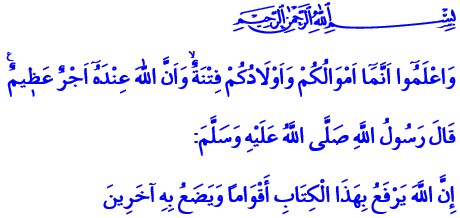 KUR’AN, RAMAZAN VE ÇOCUKMuhterem Kardeşlerim Bir gün Efendimiz (s.a.s), Mescid-i Nebevinin minberinde hutbe irad ediyordu. Ashâb, pür dikkat onun ağzından dökülen altın misali sözleri dinliyordu. Bu esnada Mescide iki küçük çocuk girdi ve sendeleyerek minbere doğru ilerledi. Bu iki minik yavru, Rahmet Elçisi’nin güzide torunları Hasan ve Hüseyin Efendilerimizdi. Peygamberimizin, torunlarına olan sevgi, şefkat, merhamet ve muhabbeti öylesine fazlaydı ki, onları görmezden gelemedi. Ashabın bakışları arasında minberinden indi. İleride cennet gençlerinin efendileri olacaklarını müjdelediği iki torununu kucakladı. Ardından hutbesini tamamlamak üzere onlarla birlikte minbere çıktı ve sözlerine şöyle devam etti: “Allah, ‘Mallarınız ve çocuklarınız imtihan vesilesidir’ buyururken ne kadar doğru söylemiş! Şu iki yavrunun düşe kalka yürüyüşünü görünce dayanamadım ve sözümü keserek onları kucağıma aldım.”  Kardeşlerim! Çocuklara olan şefkat ve sevgisini bu örnekte olduğu gibi her zaman açıkça göstermişti Efendimiz (s.a.s). Allah Resulü, çocuklarla huzur bulmuş, onları da mutlu etmişti. Onlara sevgisini dile getirirken bizlere de önemli mesajlar vermişti. Yavrularımıza olan ilgimizin, hayatın en ciddi sınanma noktalarından biri olduğuna dikkatlerimizi çekmişti. Gözlerimizin nuru, kalplerimizin süruru olan çocuklarımız, Yüce Rabbimizin bizler için bir lütfudur. Bütün nimetler gibi, onlar da Allah’ın bizlere birer emanetidir.  Bu emaneti sevgiyle filizlendirmemiz, şefkat ve merhametle büyütmemiz gerekir. Zira Efendimizin çocuklara yaklaşımı böyledir. O, kimi zaman çocukları içtenlikle kucaklamış ve öpmüş, kimi zaman da çocukların başlarını şefkatli elleriyle okşamıştır. Çocuklarına şefkat gösterenleri överken, onlardan sevgisini esirgeyenleri ise “Küçüğümüze merhamet etmeyen bizden değildir” sözüyle ikaz etmiştir. Kardeşlerim! Çocuklarımızı sevgi ve şefkatle büyütmek, onların iyi bir eğitim almasını temin etmek ve onları yarınlara hazırlamak, anne-babalar olarak elbette görevimizdir. Bununla birlikte, yavrularımıza bırakacağımız en değerli miras, yüce dinimiz İslam’ı doğru bir şekilde öğrenmelerini ve iyi birer Müslüman, iyi birer insan olarak yetişmelerini sağlamaktır. Onlara Rabbimizi, Peygamberimizi, Kitabımızı tanıtmaktır. Bilhassa içinde bulunduğumuz bu mübarek günler, bunun için güzel bir fırsattır. Ramazan, çocukları camiye, cemaate, ibadete alıştırır. Bu kutlu ayda huşu ile kılınan namazlar, teravihler, yapılan zikirler, hep birlikte getirilen tekbirler, salavâtlar ve âminler, çocukların gönül dünyalarında silinmez hatıralar bırakır. Kardeşlerim!  Çocuklarımız, camilerimizin neşesidir, zinetidir. Bırakalım, camilerde koşsunlar, camilere gönül huzuruyla gelsinler. Unutmayalım ki, çocuklarımızın camiyle, mihrapla, minberle, kürsüyle buluşması, namazlarda safların arasında bulunması bile bizim için bir rahmettir. Hollanda Diyanet Vakfı